Consent of premises licence holder to transferrelating to [name and address of premises to which the application relates] hereby give my consent for the transfer of premises licence number [insert premises licence number] to [full name of transferee]. 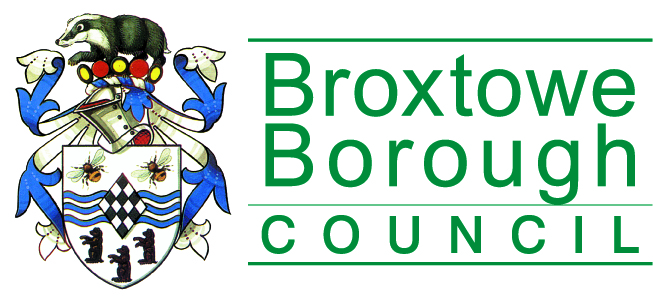 Broxtowe Borough CouncilLicensing SectionPublic Protection Division
Council Offices, Foster Avenue,
Beeston, Nottingham, NG9 1ABPhone: 0115 917 3241
Fax:	0115 917 3683Email: @broxtowe.gov.ukI/we[full name of premises licence holder(s)][full name of premises licence holder(s)]the premises licence holder of premises licence numberthe premises licence holder of premises licence number[insert premises licence number]signedname (please print)dated